  MADONAS NOVADA PAŠVALDĪBA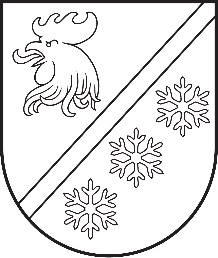 Reģ. Nr. 90000054572Saieta laukums 1, Madona, Madonas novads, LV-4801 t. 64860090, e-pasts: pasts@madona.lv ___________________________________________________________________________MADONAS NOVADA PAŠVALDĪBAS DOMESLĒMUMSMadonā2023. gada 31. augustā							        	     Nr. 516									    (protokols Nr. 15, 41. p.)Par nekustamā īpašuma “Bebrēni”, Liezēres pagasts, Madonas novads, atsavināšanu, rīkojot izsoliSaskaņā ar Liezēres pagasta zemesgrāmatas nodalījumu Nr. 100000642858 nekustamais īpašums “Bebrēni”, Liezēres pagasts, Madonas novads, sastāv no:zemes vienības ar kadastra apzīmējumu 7068 005 0142 1,23 ha platībā;lietu tiesības, kas apgrūtina nekustamo īpašumu: ekspluatācijas aizsargjoslas teritorija gar valsts vietējiem un pašvaldību autoceļiem lauku apvidos;            -   ūdensnotekas (ūdensteču regulēta posma un speciāli raktas gultnes), kā arī uz tās esošas hidrotehniskas būves un ierīces ekspluatācijas aizsargjoslas teritorija meža zemēs.Nekustamajam īpašumam  “Bebrēni”, Liezēres pagastā, ar kadastra apzīmējumu 7068 005 0142 noteikts lietošanas mērķis: - lauksaimniecība (NĪLM kods 0101). Pašvaldībai nav nepieciešams saglabāt īpašumu pašvaldības funkciju veikšanai. Ir veikta īpašuma novērtēšana.Atbilstoši sertificēta vērtētāja SIA “LINIKO” (Latvijas Īpašumu Vērtētāju asociācijas profesionālās kvalifikācijas sertifikāts Nr. 131) 2023. gada 27. jūlija novērtējumam, nekustamā īpašuma tirgus vērtība noteikta – EUR 1 800,00 (viens tūkstotis astoņi simti eiro, 00 centi) .Saskaņā ar “Pašvaldību likuma” 10. panta pirmās daļas 16. punktu “tikai domes kompetencē ir: lemt par pašvaldības nekustamā īpašuma atsavināšanu un apgrūtināšanu, kā arī par nekustamā īpašuma iegūšanu”. Saskaņā ar „Publiskas personas mantas atsavināšanas likuma” 47. pantu „publiskas personas mantas atsavināšanā iegūtos līdzekļus pēc atsavināšanas izdevumu segšanas ieskaita attiecīgas publiskās personas budžetā. Atsavināšanas izdevumu apmēru nosaka MK noteikumu paredzētajā kārtībā”.Pamatojoties uz Publiskas personas mantas atsavināšanas likuma 47. pantu,  uz “Pašvaldību likuma” 10. panta pirmās daļas 16. punktu, Publiskas personas mantas atsavināšanas likuma 4. panta pirmo daļu, 8. panta otro daļu, ņemot vērā 16.08.2023. Uzņēmējdarbības, teritoriālo un vides jautājumu komitejas un 22.08.2023. Finanšu un attīstības komitejas atzinumus, atklāti balsojot: PAR – 12 (Agris Lungevičs, Aigars Šķēls, Aivis Masaļskis, Andris Dombrovskis, Andris Sakne, Artūrs Grandāns, Arvīds Greidiņš, Gatis Teilis, Kaspars Udrass, Māris Olte, Valda Kļaviņa, Zigfrīds Gora), PRET – NAV, ATTURAS – NAV, Madonas novada pašvaldības dome NOLEMJ:Atsavināt nekustamo īpašumu “Bebrēni”, Liezēres pagastā, Madonas novadā ar kadastra numuru 7068 005 0142 1,23 ha platībā, pārdodot to mutiskā izsolē ar augšupejošu soli.Noteikt nekustamā īpašuma “Bebrēni”, Liezēres pagastā , Madonas novadā izsoles sākumcenu EUR 1 800,00 (viens tūkstotis astoņi simti euro, 00 centi). Apstiprināt nekustamā īpašuma “Bebrēni”, Liezēres pagasts, Madonas novads izsoles noteikumus (izsoles noteikumi pielikumā).Pašvaldības īpašuma iznomāšanas un atsavināšanas izsoļu komisijai organizēt nekustamā īpašuma izsoli.Kontroli par lēmuma izpildi uzdot pašvaldības izpilddirektoram U.Fjodorovam.Saskaņā ar Administratīvā procesa likuma 188. panta pirmo daļu, lēmumu var pārsūdzēt viena mēneša laikā no lēmuma spēkā stāšanās dienas Administratīvajā rajona tiesā.Saskaņā ar Administratīvā procesa likuma 70. panta pirmo daļu, lēmums stājas spēkā ar brīdi, kad tas paziņots adresātam              Domes priekšsēdētājs				             A. Lungevičs	Čačka 28080793ŠIS DOKUMENTS IR ELEKTRONISKI PARAKSTĪTS AR DROŠU ELEKTRONISKO PARAKSTU UN SATUR LAIKA ZĪMOGU